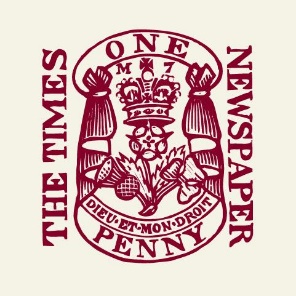 LETTERS TO THE EDITORTimes letters: Blame game over the latest Covid restrictionsWRITE TO LETTERS@THETIMES.CO.UKWednesday September 23 2020, 12.01am, The TimesSir, Sir Patrick Vallance, the chief scientific adviser, claimed on Monday that he thought the epidemic was doubling roughly every seven days. The figures from the government’s own website suggest that positive tests are doubling closer to every 14 days. Either this is further evidence of a shambolic testing system or maybe we are not just following the data.
Anthony Cohn
Consultant paediatrician, London NW4